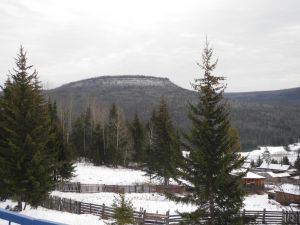                                Семигорского сельского поселения № 16   Пятница  16 октября  2020 год                         2                         Вестник                 Пятница             16    октября                               №16 02.10.2020г. № 78РОССИЙСКАЯ ФЕДЕРАЦИЯИРКУТСКАЯ ОБЛАСТЬНИЖНЕИЛИМСКИЙ МУНИЦИПАЛЬНЫЙ РАЙОНСЕМИГОРСКОЕ СЕЛЬСКОЕ ПОСЕЛЕНИЕПОСТАНОВЛЕНИЕОБ ОТМЕНЕ ПОСТАНОВЛЕНИЯ № 99 ОТ 06.11.2013г. «ОБ УТВЕРЖДЕНИИ ГРАНИЦ ПРИЛЕГАЮЩИХ ТЕРРИТОРИЙ К НЕКОТОРЫМ ОРГАНИЗАЦИЯМ И ОБЪЕКТАМ СЕМИГОРСКОГО МУНИЦИПАЛЬНОГО ОБРАЗОВАНИЯ, НА КОТОРЫХ НЕ ДОПУСКАЕТСЯ РОЗНИЧНАЯ ПРОДАЖА АЛКОГОЛЬНОЙ ПРОДУКЦИИ»     В соответствии с пунктом 8 статьи 16 Федерального закона № 171-ФЗ границы прилегающих территорий, на которые не допускается розничная продажа алкогольной продукции указанных в подпункте 10 пункта 2 статьи 16 Федерального закона № 171-ФЗ, определяются с учетом результатов общественных обсуждений органами местного самоуправления муниципальных районов и городских округов в соответствии с правилами, установленными Правительством Российской Федерации, администрация Семигорского сельского поселенияПОСТАНОВЛЯЕТ:1. Постановление № 99 от 06.11.2013 года «Об утверждении границ прилегающих территорий к некоторым организациям и объектам Семигорского муниципального образования, на которых не допускается розничная продажа алкогольной продукции» признать утратившим силу.2. Данное постановление опубликовать в СМИ «Вестник» Семигорского сельского поселения и разместить на официальном сайте администрации Семигорского сельского поселения www.sem-adm.ru.3. Контроль за исполнением данного постановления оставляю за собой.Глава Семигорского сельского поселения                                                                                                     Л.В. Окунева15.10.2020г. № 80РОССИЙСКАЯ ФЕДЕРАЦИЯИРКУТСКАЯ ОБЛАСТЬНИЖНЕИЛИМСКИЙ МУНИЦИПАЛЬНЫЙ РАЙОНСЕМИГОРСКОЕ СЕЛЬСКОЕ ПОСЕЛЕНИЕПОСТАНОВЛЕНИЕО РЕЖИМЕ ФУНКЦИОНИРОВАНИЯ ПОВЫШЕННОЙ ГОТОВНОСТИ НА ТЕРРИТОРИИ СЕМИГОРСКОГО СЕЛЬСКОГО ПОСЕЛЕНИЯ     В соответствии с Федеральным законом от 21 декабря 1994 года № 68-ФЗ «О защите населения и территорий от чрезвычайных ситуаций природного и техногенного характера», Положением о единой государственной системе предупреждения и ликвидации чрезвычайных ситуаций, утвержденным постановлением Правительства Российской Федерации от 30 декабря 2003 года № 794 и Указом Губернатора Иркутской области от 12 октября 2020 года № 279-уг «О режиме функционирования повышенной готовности для территориальной подсистемы Иркутской области единой государственной системы предупреждения и ликвидации чрезвычайной ситуаций», руководствуясь Постановлением администрации Нижнеилимского муниципального района от 14.10.2020 года № 872 «О режиме функционирования повышенной готовности на территории Нижнеилимского муниципального района», администрация Семигорского сельского поселенияПОСТАНОВЛЯЕТ:1. Установить, что на территории Семигорского сельского поселения с 23 марта 2020 года введен режим функционирования повышенной готовности.2. Определить Семигорское сельское поселение территорией, на которой предусматривается комплекс ограничительных и иных мероприятий, направленных на обеспечение санитарно-эпидемиологического благополучия населения в соответствии с Указом Президента Российской Федерации от 11 мая 2020 года № 316 «Об определении порядка продления действия мер по обеспечению санитарно-эпидемиологического благополучия населения в субъектах РФ в связи с распространением новой коронавирусной инфекции (COVID-19)».3. Рекомендовать юридическим лицам, индивидуальным предпринимателям, организациям, осуществляющим свою деятельность на территории Семигорского сельского поселения, обеспечить следование правилам, рекомендациям и порядкам, предусмотренным Указом Губернатора Иркутской области от 12 октября 2020 года № 279-уг «О режиме функционирования повышенной готовности для территориальной подсистемы Иркутской области единой государственной системы предупреждения и ликвидации чрезвычайных ситуаций».4. Постановление администрации Семигорского сельского поселения от 23.03.2020г. № 25 «Об установлении на территории Семигорского сельского поселения режима повышенной готовности» считать утратившим силу.5. Настоящее постановление опубликоватьв СМИ «Вестник» администрации Семигорского сельского поселения, разместить на сайте Семигорского сельского поселения в сети Интернет.6. Контроль за исполнением данного постановления оставляю за собой.Глава Семигорского сельского поселения                                                                                                     Л.В. Окунева№ 16                          Вестник                 Пятница           16    октября                               3Соблюдение мер безопасности позволит снизить риск заболевания и сохранить здоровье каждому гражданинуВ условиях сложной эпидемиологической ситуации, связанной с распространением коронавирусной инфекции, особое значение приобретает неукоснительное соблюдение установленных в каждом субъекте РФ правил поведения для граждан, организаций, индивидуальных предпринимателей.Указом Губернатора Иркутской области от 18.03.2020 № 59-уг установлены Правила поведения при введении режима повышенной готовности на территории Иркутской области, на которой существует угроза возникновения чрезвычайной ситуации в связи с распространением новой коронавирусной инфекции (COVID-19).Согласно Правилам (п.2.1)гражданам при посещении магазинов и других объектов с массовым пребыванием людей, при совершении поездок в общественном транспорте в обязательном порядке необходимо использовать средства индивидуальной защиты органов дыхания(маски и т.п.).На юридических лиц и индивидуальных предпринимателей Правилами (п.20, подпункты 10,14) возложена обязанность, в числе прочего:- организовать оказание услуг гражданам с условием обязательного ношения посетителями масок, с соблюдением требования социального дистанцирования (1,5 метра);- исключить вход в свои помещения(в том числе в торговые залы) и транспортные средства граждан без минимальных средств индивидуальной защиты органов дыхания (масок и т.п.).При этом следует иметь в виду разъяснения Минпромторга России (письмо от 11.05.2020 ЕВ-3209/15), Федеральной службы по надзору в сфере защиты прав потребителей и благополучия человека (от 20.05.2020) о том, что в условиях введения обязательного «масочного режима» хозяйствующие субъекты, осуществляющие торговую деятельность, вправе не допускать граждан, игнорирующих требования об обязательном ношении масок, на территорию торговых объектов и отказывать им в обслуживании. В случае несогласия посетителя исполнять такие требования, представитель организации торговли, не вступая в конфликт с нарушителем, вправе отказать посетителю и в обслуживании на кассе.Действия торговой организации, направленные на ненасильственное воспрепятствование в условиях «масочного режима» гражданам - потребителям в посещении торговых объектов без масок и доступе к товарам с целью их приобретения, не могут и не должны рассматриваться как действия, ущемляющие (нарушающие) права потребителей, поскольку такие действия со стороны хозяйствующих субъектов отвечают принципу разумности поведения участников гражданских правоотношений и не имеют признаков необоснованного уклонения от заключения публичного договора, каковым является договор розничной купли-продажи (по смыслу взаимосвязанных положений статей 10 и 426 Гражданского кодекса Российской Федерации).Аналогично следует расценивать и отказ в предоставлении услуг перевозки в общественном транспорте пассажиров без масок, как действия, не ущемляющие (нарушающие) права потребителей.За несоблюдение Правил, установленных нормативными правовыми актами субъектов РФ, граждане; должностные лица; лица, осуществляющие деятельность без образования юридического лица; юридические лица несут административную ответственность, предусмотренную ст. 20.6.1 КоАП РФ.Например, для граждан за нарушение обязательного «масочного режима» предусмотрено административное наказание в виде предупреждения или административного штрафа в размере до 30 тыс. руб.; для должностных лиц и лиц, осуществляющих предпринимательскую деятельность без образования юридического лица- штраф до 50 тыс. руб.; для юридических лиц - штраф до 300 тыс. руб.В случае повторного совершения правонарушения юридическое лицо может быть подвергнуто штрафу в размере до 1 млн. руб. либо его деятельность будет приостановлена на срок до 90 суток.В целях недопущения приостановления работы объектов торговли, транспорта и т.п., гражданами предпринимательскому сообществу необходимо неукоснительно соблюдать требования Правил поведения в условиях режима повышенной готовности на территории Иркутской области, на которой существует угроза возникновения чрезвычайной ситуации в связи с распространением новой коронавирусной инфекции.Соблюдение элементарных мер безопасности позволит снизить риск заболевания и сохранить здоровье каждому гражданину.Помощник прокурора Нижнеилимского района Б.Д. ИсаковДата создания: 12-10-20204                         Вестник                 Пятница           16    октября                                 №16Правила поведения и действия населения при пожаре в жилом секторе.Чтобы избежать пожара, необходимо  знать основные  причины его возникновения: неосторожное обращение с огнем – при    неосторожном курении, пользовании в  помещениях открытым пламенем, разведение костров вблизи строений, небрежность в обращении с предметами бытовой химии, легковоспламеняющимися жидкостями. Источником повышенной пожарной опасности являются балконы, лоджии, сараи, гаражи, захламленные вещами.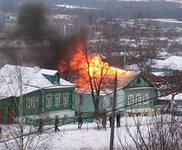 Пожары от бытовых  приборов, неисправных либо оставленных без присмотра. Соблюдайте меры предосторожности:- уходя из дома, убедитесь при осмотре, что все электроприборы выключены из розеток,  отключите временные нагреватели;- убедитесь, что вами не оставлены тлеющие сигареты. Чтобы своевременно обнаружить и своевременно принять меры к ликвидации пожара, необходимо знать признаки его возгорания: - появление незначительного пламени, которому может предшествовать      - нагревание или тление предметов; - наличие запаха перегревшегося вещества и появление дыма; - неожиданно погасший свет или горящие в полнакала электролампы; - характерный запах горящей резины, пластмассы – это признаки       загоревшейся электропроводки; - потрескивание.Помните! При пожаре всегда нужно сохранять хладнокровие, избегать паники, вызвать пожарную охрану по стационарному телефону « 64-471» или по мобильному «83956664471»,  принять необходимые меры для спасения себя и своих близких, организовать встречу пожарных и показать кратчайший путь к очагу возгорания. При вызове пожарной помощи необходимо сообщить диспетчеру: - полный адрес (название населенного пункта, улицы, номер дома, номер квартиры, где произошел пожар);- свою фамилию и номер телефона.При пожаре:-вызовите пожарную охрану;- выведите на улицу детей, престарелых и тех, кому нужна помощь;- тушите пожар подручными средствами (водой, плотной мокрой тканью);- при опасности поражения электрическим током отключите  электроэнергию с помощью автоматов на щитке.Помните! Тушить водой электроприборы под напряжением опасно для жизни!- если ликвидировать очаг пожара своими силами невозможно, немедленно     покиньте помещение, плотно прикрыв за собой дверь, не запирая ее на ключ;- сообщите пожарным об оставшихся в помещении людях, разъясните кратчайший путь к очагу пожара.  Помните! Горящие легковоспламеняющиеся жидкости необходимо тушить с помощью огнетушителя, песка или плотной ткани. Горящий телевизор отключите прежде от сети, накройте плотной тканью. При горении жира на сковороде накройте ее крышкой или плотной мокрой тканью, оставьте остывать на полчаса. Помните! Тушить жир водой нельзя. При попадании горящего жира на пол или стены для тушения можно использовать стиральный порошок или землю из цветочных горшков.При пожаре на лестничной клетке, до прибытия пожарных вам необходимо принять меры к тому, чтобы задержать проникновение дыма и огня в квартиру:- плотно закройте все двери и окна в помещении;- заложите щели между полом и дверью, вентиляционные люки мокрой    тканью;- поливайте входную дверь изнутри водой.Безопасная эвакуация состоит в следующем:- уходить следует по наиболее безопасному пути, двигаясь как можно ближе к полу, защитив органы дыхания мокрой тканью;- никогда не бегите наугад;Категорически запрещается:- оставлять детей без присмотра с момента обнаружения пожара и до его ликвидации;- бороться с пламенем самостоятельно, не вызвав предварительно пожарных, если Вы не справились с загоранием на ранней стадии его развития.Если на человеке загорелась одежда:- не давайте ему бегать, чтобы пламя не разгорелось сильнее;- повалите человека на землю и заставьте кататься, чтобы сбить пламя, или набросьте на него плотную ткань. Без кислорода горение прекратится;- вызовите скорую помощь по телефону «64-441»;- окажите первую помощь пострадавшему.      При ожогах охладите обожженную поверхность холодной водой, наложите стерильную повязку и вызовите скорую помощь. Запрещено снимать или отрывать одежду с обгоревших участков смазывать чем-либо обожженную поверхность (йодом, маслом, зеленкой).      При отравлении угарным газом срочно вынесите пострадавшего на свежий воздух, освободите от тесной одежды, при необходимости немедленно приступите к искусственному дыханию, доставьте в лечебное учреждение.665682                                                                Администрация                           Распространяется бесплатнопос. Семигорск                                                  Дума сельского                            Газета выходитул. Октябрьская, 1                                             поселения                                     2 раз в месяц  кол-во 35 шт.                                                                                                                                    Гл. редактор Л.В. Окунева                                                                                                                                  Ответ. за выпуск Д.А. Санникова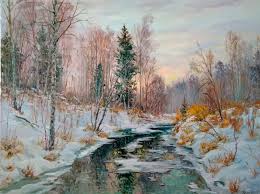 ОБЪЯВЛЕНИЕ20 октября 2020 годав 12:00 часовв актовом зале администрации поселения состоятся публичные слушания по вопросу«О внесении изменений в правила землепользования и застройки Семигорского сельского поселения»АДМИНИСТРАЦИЯНормативно-правовые акты                2Соблюдение мер безопасности           3Правила пожарной безопасности       4 Наш адрес:                                     Учредители:                           Газета Вестник